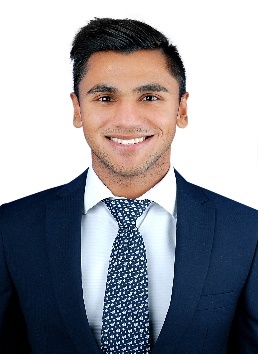 VIVEKVIVEK.364827@2freemail.com 		________________________________________________________________________________Joyful employee that aims to elevate the client experience  by consistently maintaining a cheerful attitude. Genuinely enjoys positions requiring extensive human contact.  Comfortable in communicating with people from various cultures and backgrounds. Takes great pride in teaching and leading by example. Poised, confident and experienced presenter.  Skilled at leading a team at the bank in sales and marketing with training experience and also a great team player. Proven track record of accomplishment in positions where maturity, sound judgement and rational thinking are critical to performance. Adapt at changing gears when situations dictate. Active listener, Practiced in resolving customer complaints and promoting conflict resolution. 
Consistently Maintains an excellent record of being on time, prepared and eager to take on new responsibilities. A seasoned professional who recognizes the importance of communication, honesty and trust in a team setting. WORK EXPERIENCENexxus Payment Group DMCC, Dubai, UAE – Sr.Business Development Executive/Manager (Feb 2016 – March 2017) Key AchievementsCreate strategy and plan to build distribution with existing and new e-commerce customers by creating, managing and optimizing listings for all marketplacesUnderstand market drivers for all brands and channels and develop a strategy that maximizes sales and minimizes conflictEstablish revenue goals by brand, by channel with supporting metrics and reportingMonitor competitive listings and pricingManage all content for all channels (copy, photos, graphics, videos, etc.) to support the product assortmentDevelop innovative ways for web site and e-commerce product storytelling and experiences 
to drive better resultsMonitor and manage online product assortment and content with e-commerce retailer, with goal of maximizing online presence and driving salesMaintain Amazon store and product listings and implement Amazon marketing initiatives to increase sales Act as the key interface to all consumers by responding efficiently and ensure the customer experience is top notchedCollaborate with The Marketing Team to implement promotions across the brandsPartners with Key e-commerce account management to ensure account alignment.Gather, analyse and report e-commerce metrics, including weekly retailer sales data and digital/ social/ content performanceFirst Gulf Bank (FGB) - Dubai, UAE– Senior Sales Officer (Feb 2015 – Jan 2016) Key AchievementsManaged a portfolio of existing Business Banking clients, besides developing a portfolio of new-to-bank clients for working capital and term loan facilities, with net income in excess of AED 10Million.Actively pursued cross-sell opportunities across the client base from Treasury and Investment-related products. Successfully built and managed a portfolio of trade-based facilities aggregating to almost AED 200Million for SME/Commercial clients, along with a portfolio of liability accounts.Played a crucial role in helping other Relationship Managers in Business Banking to identify lending opportunities for a variety of existing liability-based relationships and putting up credit proposals for Management/Credit assessment.Successfully originated, structured and executed structured finance, leveraged finance and project finance deals. Managed end-to-end processes from origination, negotiation, structuring, risk mitigation to execution, including liaising with internal and external law firms on facility and security documentation.Mashreq Bank – Relationship Officer (SME Direct Sales) (Jan 2012 – Dec 2014), Doha-QatarVodafone Qatar (Promoter, Sales Champion) (June 2010 – Dec 2011), Doha-Qatar	Mannai Air Travels – Accounts (Assistant Accountant) (March 2009 – April 2010), Doha-QatarVolunteering & PromotionsAsian Games, Asian Cup, DTFF, Cirque Du Soleil, Aspire, QMMF, Qatar 2022 BID as a promoter, staff and supervisor.UNFCC COP18 Climate Change Conference –Conference Clerk and IT support (ITS).EDUCATIONPrist UniversityDoha, QatarBachelor of Commerce, 2012Marketing and Finance(Major)Accounts(Minor) PERSONAL SKILLSAttention to detailExcellent Team PlayerQuick LearnerFlexibleDependableProblem SolvingAdaptabilityCreativityPROFESSIONAL SKILLSMs Office CRMSales ForceOraclePERSONAL INFORMATIONDate of Birth	: 	11th Jan 1992	Nationality	: 	Indian Own a valid UAE Driver’s License LANGUAGESEnglish 	:	Fluent Hindi		:	Fluent Malayalam	:	FluentADDITIONAL QUALIFICATIONSSuper Specialization Course in Marketing - Art of Professional Selling. Super Specialization Course in Finance - Banking ACTIVITIES & ACHIEVEMENTSSchool Scouts Member, 1200mts. Long distance Inter-school Competition Award, Red House Team Captain in School, 100mts Interschool Swimming Finalist. Volunteer for Asian Cup, Asian Games, Doha Tribeca Film Festival, Doha Park REFERENCEWill be furnished upon request